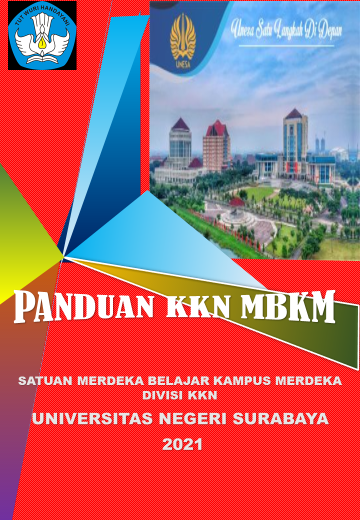 		PANDUAN KKN TEMATIK SINERGI MBKM PenyusunDr. Nurkholis, M.PdDr. Muhamad Sholeh, M.PdDr. Moch. Jacky. M.MsiProf. Hariyati, M.SiRaya Sulistyowati,S.Pd.,M.PdDhita Ayu Permata Sari, S.Pd., M.PdYuni Lestari,S.AP., M.APMukhzamilah, S.S., S.Pd., M.Ed.M. Faruk, S.Pd., M.Kes.Desain Sampul & Lay out: NurkholisPenerbit:Hak cipta dilindungi undang-undangAll rights reservedCetakan pertama, September 2020ISBN:Hak cipta dilindungi undang-undangDilarang memperbanyak isi buku ini dengan bentukdan dengan cara apapun tanpa izin tertulis dari penerbit.Isi buku di luar tanggung jawab penerbit dan percetakanKATA PENGANTARKuliah Kerja Nyata (KKN) adalah mata kuliah yang selalu dinantikan oleh mahasiswa strata 1 (S1). Mata kuliah ini memberikan pengalaman langsung kepada mahasiswa untuk menerapkan berbagai ilmu pengetahuan, keterampilan, keahlian, dan juga ide serta harapannya kepada masyarakat luas. Hal tersebut merupakan aktualisasi dari kebutuhan pribadinya. Selain hal tersebut dengan ber KKN mahasiswa mengasah keterampilan social serta keterampilan emosionalnya.Implementasi KKN tahun 2021 dilandasi dengan munculnya berbagai fenomena baru dalam system pembelajaran di Perguruan Tinggi. Diawali dengan adanya pandemic covid 19 sejak tahun 2020 maka lahirlah berbagai kebijakan pemerintah terkait implementasi perkuliahan. Refocusing terhadap penanganan covid 19 menjadi tema utama pelaksanaan KKN. Pelaksanaan protocol kesehatan (Prokes) menuntut pelaksanaan KKN harus menjalankan 5 M (mencuci tangan, menjaga jarak, memakai masker, menghidari kerumunan, menjaga imun tubuh). Pembatasan tersebut merubah semua metode KKN yang selama ini diterapkan. Pelaksanaan KKN secara daring adalah salah satu solusi implementasinya. Walaupun sangat sulit mencari kegiatan KKN sesuai tema yang tanpa melibatkan masyarakat secara langsung dalam kegiatan, karena inti dari KKN adalah keterlibatan atau partispasi masyarakat. Dilain pihak kebijakan baru muncul yaitu Merdeka Belajar Kampus Merdeka (MBKM) yang juga menjadi tagihan IKU perguruan tinggi, mengharuskan sistem perkuliahan dari beberapa mata kuliah terintegrasi dengan tema KKN.Didasari pertimbangan tersebut di atas maka perlu disusun pedoman KKN tahun 2021. Diharapkan pedoman ini bisa memberikan pemahaman serta petunjuk teknis kegiatan KKN sinergi MBKM. Pedoman ini ditujukan kepada mahasiswa, DPL, pengelola KKN, Kaprodi/Kajur, dan lembaga dalam arah dan tujuan KKN MBKM tahun 2021.Surabaya,   Februari 2021Penyusun,DIVISI KKN MBKM UNIVERSITAS NEGERI SURABAYADAFTAR ISIHALAMAN JUDUL ……………………………………………………………	iKATA PENGANTAR ………………………………………………………….	iiDAFTAR ISI ……………………………………………………………………	iiiDAFTAR GAMBAR …………………………………………………………..	ivDAFTAR LAMPIRAN …………………………………………………………	vBAB I. PENDAHULUAN	A. Rasionalisasi ………………………………………………………..	1	B. Landasan Pelaksanaan KKN tematik MBKM.………………………	3	C. Tujuan KKN MBKM ……………………………………………….	4	D. Sasaran …………………………………………………………….	4BAB II. TEMA KKNT MBKM UNESATema Kemanusian ………………………………………………….	6Tema Kewirausahaan ………………………………………………	10Tema Asistensi Mengajar …………………………………………..	13Tema Proyek Di Desa ……………………………………………….	16Tema Proyek Independen ……………………………………………	19BAB III. PELAKSANAAN KKN MBKM TAHUN 2021A. Implementasi program ……………………………………………	23B. Persyaratan Mahasiswa KKN …………………………………….	24C. Prosedur Pelaksanaan KKN ………………………………………	24D. Sistem pembimbingan …………………………………………….	26E. Tugas dan wewenang DPL ………………………………………..	26F. Bobot Akademik ……………………………………………………	28G. Rincian Kegiatan  …………………………………………………..	29H. Presensi ……………………………………………………………..	32I.  Pelaporan ……………………………………………………………	34J. Proses penilaian ……………………………………………………..	34K. Komponen penilaian……………………………………………….. 	35L. Sistem penilaian …………………………………………………..	36M. Monitoring dan Evaluasi …………………………………………	36N. Jenis Luaran……………………………………………………..		37BAB IV. PENUTUP …………………………………………………………	38DAFTAR PUSTAKA ………………………………………………………	39LAMPIRANDAFTAR GAMBARGambar 1. Integrasi matakuliah prodi dengan KKN tematik ………………………	23Gambar 2. Integrasi Program Kampus Mengajar dengan KKN tematik ……………	23Gambar 3. Integrasi program PHP2D dengan KKN tematik ……………………….	24Gambar 4. Prosedur kegiatan KKN tematik ……………………………………….		26Gambar 5. Macam Jenis Presensi Mahasiswa KKN Integratif ……………………	28Gambar 6. Alur Penilaian KKN Integratif ………………………………………..		29DAFTAR LAMPIRANLampiran. 1.  Sistematika laporan akhir KKN MBKM ………………………………..	33Lampiran 2.  Format Halaman Judul laporan akhir ……………………………………	34Lampiran 3. Penilaian dosen pembimbing lapangan program kerja mahasiswa KKN…	35Lampiran 4. Penilaian DPL program kerja mahasiswa KKN …………………………	36Lampiran 5. Format log book mahasiswa KKN tematik ………………………………	37Lampiran 6. Format penilaian seminar hasil (DPL) …………………………………..	38Lampiran 7. Instrumen supervise (DPL) ………………………………………………	39Lampiran 8. Petunjuk teknis KKN tematik prestasi olahraga ……………………………	40BAB IPENDAHULUANRasionalisasiKuliah Kerja Nyata Tematik (KKNT) sinergi Merdeka Belajar Kampus Merdeka (MBKM) merupakan suatu bentuk kuliah kerja nyata (KKN) yang dirancang dengan cara memberikan pengalaman belajar kepada mahasiswa untuk hidup di tengah masyarakat di luar kampus yang secara langsung bersama-sama masyarakat mengidentifikasi potensi dan menangani masalah sehingga diharapkan mampu mengembangkan potensi desa/daerah dan meramu solusi untuk masalah yang ada di desa. Kegiatan KKNT diharapkan dapat mengasah soft skill, kemitraan, kerjasama tim lintas disiplin/keilmuan (lintas kompetensi), dan leadership mahasiswa dalam mengelola program pembangunan di wilayah perdesaan. Kuliah Kerja Nyata tematik MBKM lahir dari kebijakan pemerintah dan kesadaran mahasiswa dalam ikut berpartisipasi dalam pembangunan bangsa dan Negara di era teknologi 4.0. Mahasiswa sebagai calon sarjana dapat bekerja dengan memanfaatkan sebagian waktu belajarnya di luar kampus dengan ruang kuliah, laboratorium dan perpustakaan yang ada dimasyarakat untuk  menjawab tantangan jaman yang serba digital.Pada prinsipnya KKN tematik MBKM merupakan salah satu kegiatan pengabdian kepada masyarakat (PKM) yang dilakukan oleh mahasiswa sebagai upaya menerapkan ilmu yang diperoleh, hasil-hasil penelitian di bidang IPTEKS untuk meningkatkan kesejahteraan hidup masyarakat. Pelaksanaan KKN merupakan kegiatan akademik perguruan tinggi yang dimanifestasikan melalui Tri Dharma Perguruan Tinggi, yaitu pendidikan dan pengajaran, penelitian, serta pengabdian kepada masyarakat. Oleh karena itu, pelaksanaan program KKN tematik MBKM  juga harus dilaksanakan secara ilmiah, sistematik, sinergis, dan profesional.Kegiatan pengabdian mahasiswa kepada masyarakat ini dimaksudkan agar mahasiswa bekerja di desa dalam jangka waktu tertentu, tinggal dan bekerja membantu masyarakat pedesaan untuk memecahkan persoalan pembangunan sebagai bagian dari kurikulum perguruan tinggi. Universitas Negeri Surabaya (UNESA) sudah menjalankan program KKNT MBKM. Diharapkan Satuan Kredit Semesternya (SKS) MBKM dapat diakui sesuai dengan pengakuan kreditnya setara 1 semester atau 20 SKS, dengan pelaksanaannya bersinergi antara tema KKN dan  capaian pembelajaran (CP) mata kuliah. Diharapkan juga setelah pelaksanaan KKNT, mahasiswa dapat menuliskan hal-hal yang dilakukannya beserta hasilnya dalam bentuk laporan dan project mata kuliah.	Model KKN tematik sinergi MBKM dirancang sistemik dan berkelanjutan sebagai salah satu wujud pengabdian perguruan tinggi kepada masyarakat melalui aktivitas pemberdayaan, pelatihan, penyuluhan, pembibingan, pendampingan, penelitian dan penerapan IPTEKS untuk mengembangkan potensi yang dimiliki dan membantu meningkatkan kulitas hidup dalam aktivitas pembangunan. Pelaksanaan KKN Tematik MBKM dilakukan untuk mendukung kerja sama bersama Kementrian Pendidikan dan Kebudayaan, Kementerian Desa PDTT, Kementrian Kesehatan serta stakeholder lainnya. Pelaksanaan KKN Tematik sinergi MBKM dapat dilakukan pada desa dan atau desa sekitar tempat tinggal mahasiswa yang sumber daya manusianya belum memiliki kemampuan perencanaan pembangunan dengan fasilitas dana yang besar tersebut. Sehingga efektivitas penggunaan dana desa untuk menggerakkan pertumbuhan ekonomi masih perlu ditingkatkan, salah satunya melalui mahasiswa yang dapat menjadi sumber daya manusia yang lebih memberdayakan dana desa.Pengembangan model KKN Tematik sinergi MBKM Universitas Negeri Surabaya disusun mengambil 5 tema dari 8 tema/arena MBKM berdasarkan kebijakan menteri Pendidikan dan Kebudayaan Republik Indonesia. Pola KKN tematik sinergi MBKM adalah sinkronisasi tema KKN yang bisa sinergi capaian pembelajaran dari mata kuliah yang diprogram mahasiswa pada semester yang berjalan. Harapan pelaksanaan KKN Tematik MBKM UNESA dapat lebih menekankan pada pemberdayaan masyarakat melalui pendekatan partisipatif dan pembelajaran untuk meningkatkan kesadaran dan pemahaman masyarakat akan potensi dan tantangan yang dimiliki untuk meningkatkan kualitas kehidupannya, baik secara individu maupun kelompok. Tema KKN MBKM Unesa adalah sebagai berikut:KemanusiaanKewirausahaanAsistensi mengajarProyek di desaProyek independenPeran mahasiswa adalah creator, innovator dan motivator kegiatan. Masyarakat adalah unsur utama dalam kegiatan. Aparat fungsional di desa sebagai fasilitatornya. Kolaborasi dari unsur tersebut menghasilkan perubahan perilaku, sikap, dan keterampilan masyarakat menuju perbaikan taraf hidup dan kesejahteraan, ketenteraman dan kenyamanan. KKN MBKM Unesa bersifat:1. Feasible artinya dapat dilaksanakan. Pelaksanaan KKN sesuai kemampuan mahasiswa dan masyarakat.2. Acceptable artinya dapat diterima oleh masyarakat3. Sustainable artinya berkelanjutan.4. Partisipatoris artinya membutuhkan partispasi masyarakat yang menjadi subyek kegiatan.Landasan Pelaksanaan Kuliah Kerja Nyata tematik MBKMKKN sebagai salah satu unsur dari kurikulum pilihan Universitas Negeri Surabaya dilakukan dan ditetapkan berdasarkan atas:Undang-Undang Nomor 20 Tahun 2003, tentang Sistem Pendidikan Nasional Undang-Undang Nomor 12 Tahun 2012, tentang Pendidikan TinggiUndang-Undang Nomor 6 Tahun 2014, tentang Desa Peraturan Pemerintah Nomor 04 Tahun 2014, tentang Penyelenggaraan Pendidikan Tinggi dan Pengelolaan Perguruan Tinggi Peraturan Presiden nomor 8 tahun 2012, tentang KKNI Peraturan Menteri Pendidikan dan Kebudayaan Republik Indonesia Nomor 3 Tahun 2020, tentang Standar Nasional Pendidikan TinggiPeraturan Menteri Desa, Pembangunan Daerah Tertinggal, dan Transmigrasi Nomor 11 Tahun 2019, tentang Prioritas Penggunaan Dana Desa Tahun 2020 Peraturan Menteri Desa, Pembangunan Daerah Tertinggal, dan Transmigrasi Nomor 16 Tahun 2019, tentang Musyawarah Desa Peraturan Menteri Desa, Pembangunan Daerah Tertinggal, dan Transmigrasi Nomor 17 Tahun 2019, tentang Pedoman Umum Pembangunan dan Pemberdayaan Masyarakat Desa Peraturan Menteri Desa, Pembangunan Daerah Tertinggal, dan Transmigrasi Nomor 18 Tahun 2019, tentang Pedoman Umum Pendampingan Masyarakat Desa Peraturan Menteri Pendidikan dan Kebudayaan No. 3 Tahun 2020 tentang Standar Nasonal Pendidikan TinggiPeraturan Rektor Universitas Negeri Surabaya No 8 tahun 2020 tentang penghargaan akademik mahasiswa prestasi.C. Tujuan  Tujuan dari Kuliah Kerja Nyata tematik MBKM Universitas Negeri Surabaya sebagai berikut:Pemenuhan hak belajar hak belajar tiga semester di luar program studi untuk meningkatkan kemampuan softskill kemitraan, kerjasama tim lintas disiplin/keilmuan (lintas kompetensi), dan leadership mahasiswa.Kehadiran mahasiswa selama 1 semester dapat memberikan kesempatan kepada mahasiswa untuk memanfaatkan ilmu pengetahuan, teknologi, dan keterampilan yang dimilikinya bekerjasama dengan banyak pemangku kepentingan di lapangan.Membantu percepatan pembangunan di wilayah pedesaan bersama dengan Kementerian Desa PDTT.Meningkatkan kesejahteraan masyarakat desa melalui optimalisasi sumber daya yang ada di desa.Perubahan perilaku masyarakat dan percepatan penanganan pandemic covid 19.Implementasi perkuliahan merdeka belajar kampus merdeka (MBKM).D. Sasaran MahasiswaMembuat mahasiswa mampu melihat potensi desa, mengidentifikasi masalah dan mencari solusi untuk meningkatkan potensi dan menjadi desa mandiri.Membuat mahasiswa mampu berkolaborasi menyusun dan membuat Rencana Pembangunan Jangka Menengah Desa (RPJMDes), Rencana Kegiatan Pembangunan Desa (RKPDes), dan program strategis lainnya di desa bersama Dosen Pendamping, Pemerintah Desa, Penggerak Swadaya Masyarakat (PSM), Kader Pemberdayaan Masyarakat Desa (KPMD), pendamping lokal desa, dan unsur masyarakat.Membuat mahasiswa dapat mengaplikasikan ilmu yang dimiliki secara kolaboratif bersama dengan Pemerintah Desa dan unsur masyarakat untuk membangun desa.Mahasiswa mampu memanfaatkan ilmu pengetahuan, teknologi, dan keterampilan yang dimilikinya di lapangan yang disukainya.Mahasiswa dapat menjalankan kuliah diluar kampus 20 SKS tersinergi dengan program KKN.Masyarakat / DesaPeningkatan perkonomian dan kesejahteraan masyarakatPeningkataan ketentraman dan kenyamananPeningkatan kesehatanPeningkatan keselamatan dan keamananMemperoleh bantuan pemikiran dan tenaga dari tenaga terdidik untuk menyusun Rencana Pembangunan Jangka Menengah Desa (RPJMDes) dan Rencana Kegiatan Pembangunan Desa (RKPDes).Perbaikan tata kelola desa.Memacu terbentuknya tenaga muda yang diperlukan dalam pemberdayaan masyarakat desa8). Peningkatan dan pengayaan wawasan masyarakat terhadap pembangunan desa.9). Percepatan pembangunan di wilayah pedesaanPerguruan Tinggi (Universitas Negeri Surabaya)Memberikan umpan balik bagi perguruan tinggi tentang ilmu pengetahuan dan teknologi yang dibutuhkan secara nyata oleh masyarakat.Menjadi sarana bagi perguruan tinggi dalam membentuk jejaring atau mitra strategis dalam membantu pembangunan desa.Menjadi sarana pengembangan tri dharma perguruan tinggi.Menjadi sarana aktualisasi dosen dalam pengembangan ilmu pengetahuan.BAB II TEMA KKNT MBKM UNESATema KemanusianGambaran umumKegiatan KKN Tematik Proyek Kemanusiaan Unesa diluncurkan didasarkan atas adanya pandemic covid 19 dan tingginya potensi bencana alam serta bencana kemanusiaan lainnya di Indonesia. KKN tema kemanusiaan dilakukan untuk meningkatkan kehidupan manusia yang lebih bermartabat dan berdaya saing. Tujuan kegiatan ini menyelamatkan hidup, meringankan penderitaan dan menjaga martabat manusia selama dan setelah terjadinya krisis akibat pandemi dan bencana alam, termasuk mencegah serta memperkuat kesiapsiagaan guna menghadapi terulangnya kejadian serupa di masa mendatang. Program kegiatan Pengabdian kepada Masyarakat oleh mahasiswa yang diwujudkan dalam Kuliah Kerja Nyata (KKN). Unesa berkomitmen untuk terus melakukan pengabdian kepada masyarakat untuk membangun bangsa.Sesuai arahan Rektor Unesa terkait dengan pandemi covid-19 ini unesa harus ikut serta bersama pemerintah melawan covid-19 agar dapat meringankan beban masyarakat terdampak pandemi ini. Mahasiswa program S1 Universitas Negeri Surabaya dirancang secara daring untuk membantu percepatan penanganan Covid-19. Mahasiswa adalah insan akademik yang mempunyai wawasan intelektual, merupakan generasi muda harapan bangsa dan sudah selayaknya harus kembali lagi hidup dan mengamalkan ilmu-ilmiahnya di tengah-tengah masyarakat. Visi tersebut mendasari pelaksanaan KKNT MBKM untuk memberikan motivasi terhadap mahasiswa dalam beraktivitas dan berkreasi.Dalam masa kondisi masyarakat di tengah pandemic Covid-19, persediaan darah di Palang Merah Indonesia berkurang, bebagai elemen masyarakat bertindak aktif dalam upaya pencegahan dan penanganan Covid-19 agar berjalan secara efektif. Protokol desa tanggap Covid-19 dilakukan dengan kewajiban desa membentuk Posko Tanggap Covid dan unsur relawan di dalamnya. Unsur tersebut diantaranya, perangkat desa, anggota BPD, Kepala Dusun, Ketua RT, Ketua RW, Pendamping Desa, Bidan Desa, Tokoh Agama, Karang Taruna, PKK yang juga bermitra dengan Polsek/Polres.Sebagai wujud peran serta mahasiswa KKN Unesa untuk turut serta terlibat dalam usaha tersebut, Beberapa bentuk kegiatan kemanusiaan yang dilakukan. Selain hal tersebut KKN tema kemanusiaan juga diarahkan untuk membantu dan meringankan beban masyarakat korban bencana alam seperti korban banjir, tanah longsor, angin putting beliung, gunung meletus, dan kebakaran.Tujuan dan sasaranTujuanTujuan kegiatan ini menyelamatkan hidup, meringankan penderitaan dan menjaga martabat manusia selama dan setelah terjadinya krisis akibat pandemi dan bencana alam, termasuk mencegah serta memperkuat kesiapsiagaan guna menghadapi terulangnya kejadian serupa dimasa mendatang. Selain itu, tujuan pelaksanaan KKN dengan tema proyek kemanusiaan antara lain. Menyiapkan mahasiswa unggul yang menjunjung tinggi nilai kemanusiaan dalam menjalankan tugas berdasarkan agama, moral, dan etika.Melatih mahasiswa memiliki kepekaan sosial untuk menggali dan menyelami permasalahan yang ada serta turut memberikan solusi sesuai dengan minat dan keahliannya masing-masing.Meningkatkan kemampuan softskill dan hardskill mahasiswa agar siap menyesuaikan perkembangan zaman. Menyiapkan mahasiswa unggul yang menjunjung tinggi nilai kemanusiaan dalam menjalankan tugas berdasarkan agama, moral, dan etika.Melatih mahasiswa memiliki kepekaan sosial untuk menggali dan menyelami permasalahan yang ada serta turut memberikan solusi sesuai dengan minat dan keahliannya masing-masing.Membantu program pemerintah dalam proyek kemanusiaan.Memperdalam pengertian, penghayatan dan pengalaman tentang: cara berfikir dan bekerja sesuai dengan pengetahuan, pengalaman dan pengetahuannya khususnya dalam mengatasi masalah di masyarakat terutama pada kondisi saat ini dalam upaya bersama sama melakukan pencegahan covid-19.Mendewasakan pola pikir mahasiswa dalam setiap menganalisis dan menyelesaikan masalah yang ada di masyarakat secara solutif dan sesuai dengan ketentuan dan pedoman yang berlaku.Membentuk sikap, rasa cinta, kepedulian sosial, dan tanggung jawab mahasiswa terhadap permasalahan yang ada di daerah dan masyarakat terutama pada masa pandemi covid-19.Membina mahasiswa menjadi seorang motivator, inovator, dan problem solver berdasarkan pengetahuan, pengalaman, dan latar belakang keilmuannya pada masa pandemi covid-19.SasaranSasaran pelaksanaan KKN dengan tema proyek kemanusiaan adalah :1. Mahasiswa sebagai motivator, creator, innovator, dan relawan pengggerak perubahan prilaku masyarakat dimasa pandemic.2. Masyarakat baik secara individu, keluarga, maupun kelompok atau komunitas terstruktur dan tak terstruktur.3. Lembaga formal seperti sekolah, maupun non formal seperti pondok pesantren, remaja masjid, musholla, surau, karang taruna, PKK, kelompok pengajian, dan lain lain.4. Pemerintahan desa, kecamatan, PNBP, PMI, Satgas Covid 19, dan lembaga lainnyaLingkup tema kemanusiaanLingkup tema kemanusiaan adalah berbagai kegiatan meliputi:Percepatan penanganan pandemi covid 19.Desa tanggap Covid-19.Dilakukan dengan kewajiban desa membentuk Posko Tanggap Covid dan unsur relawan di dalamnya. Sebagai wujud peran serta mahasiswa KKN Unesa untuk turut serta terlibat dalam usaha tersebut. Beberapa bentuk kegiatan kemanusiaan yang dilakukan antara lain: pembuatan tempat cuci tangan (washtafel), tutorial pembuatan masker, tutorial pembuatan hand sanitizer, Penyemprotan desinfektan, Edukasi Perubahan perilaku hidup new normal, Sosialisasi dan propaganda penerapan protocol kesehatanSosialisasi vaksinGerakan 5 M.Donor DarahDonor darah bisa dilakukan oleh mahasiswa yang memenuhi persyaratan kesehatan yang telah ditetapkan oleh pihak Palang Merah Indonesia (PMI). Adapun prosedur melakukan donor darah sebagai bagian dari kegiatan KKN adalah:Cek kelayakan kesehatan sebagai pendonor di kantor PMI terdekat. Mahasiswa perlu mendokumentasikan kunjungan ke PMI sebagai bahan lampiran dalam laporan KKN.Jika dinyatakan layak sebagai pendonor oleh tim kesehatan, maka donor darah langsung dilakukan. Akan tetapi jika masih belum dinyatakan layak, misal Hb darah terlalu rendah, maka tim kesehatan akan memberikan arahan pola konsumsi makanan agar mememenuhi kriteria kesehatan sebagai pendonor. Meminta bukti dokumentasi tanda pendonor dari PMI.Posko siaga Covid-19Membantu Posko siaga Covid-19 pemerintah desa dalam Melakukan pendataan penduduk yang rentan sakit seperti orang tua yang memiliki riwayat penyakit kronis, penyakit tetap serta mendata keluarga yang berhak mendapatkan manfaat atas kebijakan terkait jaring pengamanan sosial baik dari pemerintah pusat atau pemerintah daerah. Membantu teknis pelaksanaan program Posko Covid-19/Desa Tangguh.Mendokumentasikan kegiatan sebagai bahan laporan kegiatan KKN.Mengontrol Pelaksanaan Protokol KesehatanMembantu instansi pendididikan, misal pondok pesantren dan sekolah dalam mengontrol pelaksanaan protokol kesehatan dan kebersihan menyambut kedatangan murid saat proses belajar tatap muka telah dimulai.PosyanduPengadaan dan distribusi LogistikMembantu upaya pengadaan dan distribusi kelengkapan pencegahan penularan virus covid 19 seperti masker, hand sanitizer, face shield, desinfectan, wastafel dan lain lain. Distribusi penyediaan logistik bagi keluarga yang diisolasi mandiri dengan bekerjasama dengan instansi terkait (misal Dinas Sosial atau Pemerintah Desa) Tanggap bencanaTanggap bencana merupakan kegiatan mahasiswa KKN untuk menyelamatkan dan meringankan beban penderitaan korban bencana alam seperti banjir, tanah longsor, angina putting beliung, erupsi gunung dan kebakaran. Adapun bentuk kegiatan meliputi:Mitigasi bencana (perencanaan dan pencegahan bencana)Bantuan social (sembako, pakaian layak pakai, buku sekolah)Penanganan korbanPenanganan pasca bencana Trauma healling.Penyelamatan korban bencanaTema KewirausahaanGambaran umumPerkembangan ilmu pengetahuan dan teknologi telah membawa perubahan pesat dalam berbagai aspek kehidupan. Pekerjaan dan cara kita bekerja berubah, dan berbagai jenis pekerjaan baru mulai bermunculan. Perubahan ekonomi, sosial, dan budaya melaju cepat. Situasi dinamis ini mendorong perguruan tinggi harus meresponse secara cepat dan tepat untuk melakukan transformasi pembelajaran sebagai bekal para lulusan sebagai generasi yang unggul tanpa meninggalkan kearifan lokal budaya bangsanya. Dalam rangka menyiapkan mahasiswa menghadapi perubahan sosial, budaya, dunia kerja dan kemajuan teknologi yang pesat, kompetensi mahasiswa harus disiapkan untuk lebih gayut  dengan kebutuhan  zaman.  Link and match  tidak saja  dengan dunia industri dan dunia kerja tetapi juga dengan masa depan yang berubah dengan cepat. Perguruan Tinggi dituntut untuk dapat merancang dan melaksanakan  proses pembelajaran yang inovatif agar mahasiswa dapat meraih capaian pembelajaran mencakup aspek sikap, pengetahuan, dan keterampilan secara optimal dan selalu relevan.Kreativitas dan inovasi kunci penting untuk memastikan pembangunan Indonesia secara berkelanjutan dengan peran serta mahasiswa sebagai generasi milenial potensial. Para mahasiswa yang saat ini belajar di Perguruan Tinggi, harus  disiapkan menjadi  pembelajar  sejati  yang terampil, lentur dan ulet (agile  learner). Melalui Kebijakan Merdeka Belajar Kampus Merdeka yang diluncurkan Menteri Pendidikan dan Kebudayaan menjadi kerangka dasar untuk menyiapkan mahasiswa menjadi sarjana/lulusan yang tangguh, tanggap, kreatif, inovatif, semangat dan relevan dengan kebutuhan zaman, dan siap menjadi pemimpin dengan semangat kebangsaan yang tinggi. Permendikbud No 3 Tahun 2020 memberikan hak kepada mahasiswa untuk 3 semester belajar di luar program studinya. Melalui program ini, terbuka kesempatan luas bagi mahasiswa memperkaya dan meningkatkan wawasan serta kompetensinya di dunia nyata sesuai dengan passion dan cita-citanya. Melalui interaksi yang erat antara perguruan tinggi dengan dunia kerja, dunia nyata, dan potensi serta kompetensi mahasiswa maka perguruan tinggi diharapkan hadir sebagai mata air bagi kemajuan dan pembangunan bangsa, turut mewarnai budaya dan peradaban bangsa secara langsung.Kebijakan Merdeka Belajar-Kampus Merdeka yang dikeluarkan oleh Menteri Pendidikan dan Kebudayaan merupakan kerangka pikir baru di bidang pendidikan untuk merespon aneka perubahan di berbagai bidang kehidupan tersebut. Jiwa utama kebijakan itu adalah transformasi kegiatan pembelajaran yang dapat membekali mahasiswa menjadi aktor-aktor perubahan sesuai dengan perkembangan zamannya. Oleh karena itu, kegiatan pembelajaran tidak hanya di kampus formal, tetapi juga di kampus informal seperti masyarakat desa, dunia usaha dan industri, dan bidang-bidang kehidupan lainnya.Potensi sumber daya alam di desa sangat melimpah, baik disektor pertanian, peternakan, perikanan, perkebunan, kerajinan, pesona alam, seni dan budaya. Diperlukan sentuhan ilmu pengetahuan, semangat dan kemauan serta bimbingan dan pendampingan untuk mengoptimalkan sumber daya yang ada bagi kesejahteraan dan peningkatan perekonomian. Mahasiswa merupakan salah sumber daya manusia (SDA) yang menjadi harapan dan tulang punggung pembangunan bangsa. Kemandirian ekonomi di situasi pandemi saat ini dan perkembangan bisnis yang sedang kurang baik menjadikan ekonomi bangsa bertumpu harapan pada generasi muda milineal Indonesia. Berdasarkan panduan Merdeka Belajar-Kampus Merdeka 2020 (Kemendikbud, 2020) dan mengutip riset dari IDN Research Institute tahun 2019 dijelaskan sudah ada 61,9% generasi milenial mulai berminat pada bidang kewirausahaan.Perkembangan Ilmu Pengetahuan dan Teknologi yang sangat cepat menjadi peluang sekaligus tantangan bagi mahasiswa dalam mengembangkan keilmuannya secara utuh. Hal ini membuka peluang bagi mahasiswa melakukan terobosan-terobosan baru di bidang Inovasi usaha dan bisnis dan diharapkan dapat meningkatkan jumlah mahasiswa berprestasi serta peningkatan jumlah wirausahawan muda berkarya yang berkontribusi besar sebagai job creator sesuai mutu Pendidikan tinggi khususnya di bidang Bisnis.Minat dan potensi wirausaha pada generasi milienial ini perlu didukung dan difasilitasi melalui suatu tata kelola di perguruan tinggi untuk mendukung program kewirausahaan di selingkung perguruan tinggi masing-masing. Salah satu kebijakan kampus merdeka memberikan dorongan kepada mahasiswa untuk memiliki hak mendapatkan pengalaman selama dua sampai tiga semester di luar program studinya. Berdasarkan Permendikbud no 3 tahun 2020 tentang Standar Nasional Pendidikan Tinggi, salah satu bentuk pembelajaran lainnya adalah Berwirausaha. KKN tema kewirausahaan dijalankan dengan kemitraan bersama masayarakat dan pelaku usaha mikro dan menengah.TujuanMeningkatkan kemampuan softskill kemitraan  dengan UMKM, pelaku usaha dan ketrampilan pengembangan wirausaha mahasiswa dan masyarakat.Menumbuhkan jiwa dan kemampuan kewirausahaan mahasiswa bersama masyarakat sehingga dapat berdaya saing global dalam proses optimalisasi enterpreneurship global.c.	Memberikan ruang bagi mahasiswa dan masyarakat yang memiliki minat/passion     berwirausaha untuk mengembangkan usahanya lebih dini dan terbimbing.d.	Menangani  permasalahan  pengangguran  yang  menghasilkan  pengangguran intelektual dari kalangan sarjanae.	Kehadiran mahasiswa selama 1 semester dapat memberikan kesempatan kepada mahasiswa untuk memanfaatkan ilmu pengetahuan, teknologi, dan keterampilan dalam potensi kewirausahaannya bermitra dengan masyarakat serta bekerjasama dengan banyak pemangku kepentingan dan pelaku usaha di lapangan.f.	Meningkatkan inovasi produk/jasa bisnis masyarakat, pengembangan bisnis, peningkatan pendapatan dan nilai tambah bisnis masyarakat dan adanya pengakuan HKI yang dikeluarkan oleh Kementerian Hukum dan HAM Republik Indonesia bagi yang memiliki potensi usaha sesuai passion masing-masing. g.	Mengintegrasikan antar berbagai Bidang Keilmuan Vokasi, peningkatan inovasi produk tepat guna (barang dan jasa) pengembangan bisnis berbasis Digital Teknologi meliputi seluruh aktivitas penciptaan rantai nilai (Value Chain) dalam bisnis, peningkatan  keberlanjutan pendapatan dan Pengembangan jaringan bisnis, pengakuan HAKI dan Paten Industri yang dikeluarkan oleh Kementerian Hukum dan HAM Republik Indonesia.Lingkup temaTema kewirausahaan yang dilakukan mahasiswa di setiap lokasi harus sesuai dengan permasalahan dan kebutuhan nyata bidang usaha. Kegiatan dapat bersifat: rintisan, pelengkap, penunjang maupun kelanjutan program. Dalam pelaksanaan kegiatan tersebut, mahasiswa berperan sebagai: Motivator dan Job Creator. Pelaku utama dalam pelaksanaan kegiatan adalah kelompok atau individu masyarakat yang memiliki minat atau passion usaha dan berpotensi serta berdaya saing. Berdasarkan pada subtansi temanya, ruang lingkup program kewirausahaan ini adalah sebagai berikut:Pengembangan usaha mandiri dan kelompok dibidang pertanian, peternakan, perikanan, tanaman toga, kerajinan, seni, budaya, kebugaran, UMKM, BUMDESPengembangan ekonomi kreatifPengembangan digital marketingPendampingan literasi keuanganTema Asistensi MengajarGambaran umumTeknologi informasi sudah berkembang sangat pesat dan cepat sekali. Era digitalisasi masuk dalam semua sector kehidupan. Begitu juga dalam dunia pendidikan. Berbagai bentuk, metode, dan pola pembelajaran di lembaga formal dan non formal sudah menerapkan teknologi digital. Demikian juga administrasi sudah mulai meninggalkan tumpukan kertas (paperless). Namun demikian tidak sedikit permasalahan yang muncul di sekolah formal maupun non formal dengan era digital tersebut. Khususnya pada sekolah di desa dan daerah tertinggal lainnya. Bukan hanya dari letak geografis yang memisahkan sekolah desa dan kota, permasalahan sering muncul dihadapi oleh para pengajar yang berlatar belakang pendidikan yang lama. Para pengajar usia diatas 45 tahun sering mengalami kesulitan, frustasi, dan tidak bisa mengikuti perkembangan teknologi pendidikan karena keterbatasan pengetahuan dan keterampilan dalam teknologi informasi. Bagi mahasiswa KKN, teknologi informasi adalah suatu hal yang menjadi passion-nya karena mahasiswa KKN adalah generasi yang lahir pada era teknologi informasi. Berbekal pengetahuan dan keterampilan teknologi informasi mahasiswa akan lebih mudah menguasai teknologi pendidikan yang sedang berkembang cepat ini. Mahasiswa yang menguasai teknologi pengajaran yang serba digital ini akan sangat membantu para guru dan tenaga kependidikan di desa melalui transfer pengetahuan, keterampilan dan sikap untuk meningkatkan kualitas pengajaran di lebaga formal dan non formal.KKN tema asistensi mengajar adalah program untuk mendukung guru dan tenaga kependidikan dalam meningkatkan kualitas pembelajaran di sekolah dan administrasi sekolah. KKN tema asistensi mengajar memberikan kesempatan bagi mahasiswa untuk mengembangkan diri, khususnya kreativitas, keterampilan, kepemimpinan, dan komunikasi interpersonal. Program KKN asistensi mengajar ini dapat dilaksanakan di lembaga formal seperti SD/MI, SMP/Mts, dan SMA/SMK/MA sederajat dan lembaga pendidikan non formal lainnya mushola, masjid, surau, pondok pesantren dengan jarak terdekat dengan domisili mahasiswa. Penerapan protokol kesehatan (Prokes) Program KKN tema asistensi mengajar merupakan proses pengakuan beban studi dan capaian pembelajaran yang telah diperoleh mahasiswa selama membantu guru dalam menyelenggarakan pendidikan di sekolah. Di samping itu, KKN asistensi mengajar dapat mengidentifikasi permasalahan yang terjadi di sekolah yang dapat direkomendasikan sebagai dasar pengambilan kebijakan pendidikan di tingkat dasar dan menengah. Penyelenggaraan KKN Asistensi Mengajar wajib memenuhi ketentuan yang digariskan dalam penyelengggaraan pendidikan tinggi, menengah, dan dasar, ketentuan hukum nasional, dan hukum di Kabupaten/ Kota setempat. Penyelenggaraan KKN asistensi mengajar dilaksanakan berdasarkan 9 asas: legalitas; kejelasan tujuan dan hasil; kemitraan, kesetaraan, dan kebersamaan; kepentingan nasional dan daerah; saling menghargai dan menguntungkan; menjunjung asas musyawarah untuk mufakat dalam setiap pengambilan keputusan; terencana; dapat dipertanggungjawabkan; dan berbasis indikator kinerja, efektif, dan efisien. Bagi mahasiswa KKN, teknologi informasi adalah suatu hal yang menjasdi passionnya karena mahasiswa KKN adalah generasi yang lahir pada era teknologi informasi. Berbekal pengetahuan dan keterampilan teknologi informasi mahasiswa akan lebih mudah menguasai teknologi pendidikan yang sedang berkembang cepat ini. Tujuana. Melalui kesempatan berinteraksi dengan guru dan siswa secara langsung, diharapkan mahasiswa akan mendapatkan nilai tambah melalui peningkatan harmonisasi antara hard skill dan soft skill, b. Meningkatkan kualitas pendidikan dan pengajaran di lembaga pendidikan formal dan non formal khususnya di masa pademi covid 19.c. Memperluas dan memperkuat jejaring, kerja sama, pemahaman sosio-kultur sistem pendidikan di tingkat dasar dan menengah, serta pengembangan diri berkelanjutan bagi mahasiswa. d. Secara kelembagaaan, perubahan paradigma dalam kualitas, jaringan, dan inovasi pendidikan akan menjadi hasil dari pengalaman belajar dalam rangka pengembangan diri yang dapat memberikan kontribusi positif terhadap pembangunan nasional serta daya saing bangsa di level internasional dalam abad 21.Ruang lingkupAsistensi mengajar di satuan pendidikanMembantu mengajar di satuan pendidikanMembantu membuat media pembelajaranMembantu membuat teknologi pembelajaranMembantu manajemen sekolahMengajar di desaMengajar program Kejar paket A, B, dan CProgram taman bacaan masyarakatPemberantasan buta aksaraPembentukan kelompok gemar belajarPembentukan bimbingan belajarMengaji di TPATema Proyek Di DesaGambaran umumKKN tema proyek di desa merupakan upaya pemberdayaan potensi desa semaksimal mungkin untuk peningkatan kesejahteraan, ketenteraman, kenyamanan, kesehatan masyarakat desa. Hal tersebut selaras dengan kebijakan pemerintah yang menjadikan desa sebagai bagian dari ketahanan ekonomi nasional. Desa dengan segala kelebihannya memiliki peran yang sangat strategis dalam menopang pembangunan dan perekonomian nasional. Seluruh desa di Indonesia memiliki sumber daya alam yang sangat tinggi. Namun demikian belum semua desa tergarap secara maksimal. Masih banyak lahan yang tidak tergarap dengan baik. Hasil pertanian, perkebunan, dan perikanan tidak maksimal. Ketersediaan air bersih dan irigasi masih banyak yang bermasalah dibeberapa wilayah. Energi listrik belum merata dibeberapa wilayah Indonesia. Pemasaran hasil pertanian masih belum menguntungkan petani. Banyak petani buah yang harus membuang hasil panennya karena tidak terserap pasar dan harganya sangat rendah. Banyak petani yang harus memusnahkan tanamannya sendiri. Dan kerugianpun pasti terjadi.Demikian juga air jernih yang melimpah dibiarkan begitu saja. Alam yang indah tanpa dirawat dan dilestarikan. Pemuda pengangguran semakin meningkat jumlahnya. Kekerasan dan pelecehan semakin banyak di daerah pedesaan. Kesehatan para masyarakat terabaikan. Banyak sapi, kerbau, ayam, itik, kambing di desa yang kotorannya melimpah dan dibuang begitu saja. Dilain pihak semua hal tersebut adalah sesuatu yang memiliki nilai ekonomis yang sangat tinggi. Itulah sedikit gambaran permasalahan yang ada di desa.Hal tersebut diatas bisa terjadi karena sumber daya manusianya yang belum memadai. Melalui KKN tema proyek di desa diharapkan mahasiswa bisa memberikan kontribusi kepada masyarakat untuk mengoptimalkan sumber daya yang ada. Mahasiswa bisa membawa ide-ide baru, kreasi dan inovasi baru. Mahasiswa diharapkan menjadi motivator dan penggerak perubahan perilaku bagi masyarakat di desa.TujuanMembentuk dan mengembangkan desa atau kampong tangguh, tanggap dan mandiri secara ekonomi, social, dan budayaMenumbuhkembangkan ekonomi baruMenjaga kelestarian lingkungan, air dan udaraMembuka usaha dan lapangan pekerjaan baru di desa.Meningkatkan kesehatan, keamanan dan keteraman masyarakat desaRuang lingkup 	Kegiatan dalam program KKN yang dilakukan oleh mahasiswa di setiap lokasi harus sesuai dengan permasalahan dan kebutuhan nyata di lokasi masing-masing. Kegiatan dapat bersifat: rintisan, pelengkap, penunjang, kelanjutan maupun pengembangan program. Dalam pelaksanaan kegiatan tersebut, mahasiswa berperan sebagai: Motivator dan Problem Solver. Pelaku utama dalam pelaksanaan kegiatan adalah kelompok masyarakat di lokasi sebagai subjek dan objek pembangunan masyarakat. Berdasarkan pada subtansi temanya, ruang lingkup KKN dapat dikelompokan menjadi 3 fokus proyek desa yang masing-masing memiliki alternatif tema sebagai berikut:Pengembangan Kapasitas Kelompok Bidang lingkungan HidupPeningkatan Sanitasi dan kesehatan masyarakatPengelolaan Sampah dan limbah Rumah tangga terpaduPendampingan pengelolaan sarana SPAMProgram Eco greenProgram Eco tourismReboisasiPengembangan Kapasitas Kelompok Bidang Ekonomi/BUMDespengembangan kelompok usaha industri kreatifpengembangan kelompok usaha kerajinan tangan (handycraf)pengembangan kelompok usaha kuliner khas daerahpengembangan kelompok usaha makanan dan minuman dalam kemasanpengembangan kelompok usaha teknologi informasiPengembangan desa wisata (wisata air, wisata kuliner, wisata buah-buahan, wisata seni, wisata budaya, wisata alam dll)Pengembangan desa pertanian (smart farming, desa lumbung padi, lumbung jagung, lumbung kedelai, budidaya komak, kacang hijau, sayur organic, kampong anggur, dll)Pengembangan desa olahragaPengembangan desa pendidikan (kampong inggris, kampong korea, kampong cerdas, dll)Pengembangan desa bebas kekerasan (kampong bebas stunting, kampong bebas bullying) Pengembangan desa ramah perempuan dan anakPengembangan desa bugarPengembangan desa bunga (kampong mawar, kampong anggrek, kampong melati, kampong agglonema, dll) Pengembangan pasar wisata desa (pasar ngisor pring, pasar jatian, pasar pinggir kali, dll)o. pengembangan kelompok usaha APE (Alat Permainan Edukasi)p. desa sehatq. program biogasr. kompostingPengembangan Kapasistas Kelompok bidang Sosial dan Budayapengembangan produktivitas SDM & pemenuhan standar mutu Satuan pendidikan (Sekolah, PKBM, PAUD, Kursus,dll)pengembangan kelompok penangulangan bencanapengembangan teknologi informasi pada sistem administrasi pemerintah desaTema Proyek IndependenGambaran umumKebijakan Merdeka Belajar-Kampus Merdeka yang dikeluarkan oleh Menteri Pendidikan dan Kebudayaan merupakan kerangka pikir baru di bidang pendidikan untuk merespon aneka perubahan di berbagai bidang kehidupan tersebut. Jiwa utama kebijakan itu adalah transformasi kegiatan pembelajaran yang dapat membekali mahasiswa menjadi aktor-aktor perubahan sesuai dengan perkembangan zamannya. Permendikbud Nomor 3 Tahun 2020 tentang Standar Nasional Pendidikan Tinggi memberikan hak belajar kepada mahasiswa selama 3 semester berkegiatan belajar di luar program studinya. Mahasiswa diberi kemerdekaan untuk belajar selama 1 semester atau setara dengan 20 SKS di prodi lain selingkung kampusnya, dan selama 2 semester atau setara dengan 40 SKS berkegiatan pembelajaran di program studi pada perguruan tinggi lain, dan atau berkegiatan pembelajaran di luar kampus, seperti di perdesaan, perusahaan, perindustrian, tempat/bengkel kerja, pusat riset, pusat pengabdian, dan di masyarakat nyata. KKN yang diprogramkan dalam implementasi Kurikulum MBKM adalah KKN Tematik (KKNT) yang dapat diprogram mahasiswa pada semester 6. Bentuk kegiatan KKNT ini dapat dipilih oleh mahasiswa sebagai kegiatan belajar di luar Unesa yang terdiri atas melakukan magang atau praktik kerja di industri atau tempat kerja lainnya, melaksanakan melaksanakan proyek pengabdian kepada masyarakat di desa, mengajar di satuan pendidikan, mengikuti pertukaran mahasiswa, melakukan penelitian, melakukan kegiatan kewirausahaan, mengikuti program kemanusisaan, dan membuat studi/proyek independen. Salah satu jenis kegiatan dalam KKNT yang memberikan kesempatan kepada mahasiswa untuk mengembangkan diri sesuai dengan kompetensi yang dimilikinya adalah membuat studi/ proyek independen. Studi/Proyek Independen adalah kerja kelompok lintas disiplin/keilmuan yang bertujuan mewujudkan gagasan mahasiswa dalam mengembangkan produk inovatif, menyelenggarakan pendidikan berbasis riset dan pengembangan, meningkatkan prestasi mahasiswa dalam ajang nasional dan internasional serta sebagai pelengkap atau pengganti mata kuliah yang harus diambil, dihitung berdasarkan kontribusi dan peran mahasiswa yang dibuktikan dalam aktivitas di bawah koordinasi dosen pembimbing.Tema proyek independen merupakan peluang bagi mahasiswa yang memiliki ide, semangat, keahlian serta etos kerja dan belajar yang tinggi. Dengan proyek independen mahasiswa akan terbiasa menghadapi masalah dan memecahkan masalah secara proporsional, logic, realistis, dan ilmiah. Tema proyek independen memberikan peluang kepada mahasiswa berkompetisi dalam recognisi nasional dan internasional.TujuanTujuan program membuat studi/ proyek independen ini dapat dipaparkan sebagai berikut:memfasilitasi mahasiswa yang mempunyai karya besar melalui ide kreatifnya yang diwujudkan ke dalam sebuah proyek.mewujudkan gagasan mahasiswa dalam mengembangkan produk inovatif yang menjadi gagasannyamenyelenggarakan pendidikan berbasis riset dan pengembangan (R&D)meningkatkan prestasi mahasiswa dalam ajang nasional dan internasional.3. Sasarana. Mahasiswab. Usaha Mikro Kecil dan Menengah (UMKM)c. Lembaga keuangan seperti BUMDESd. Pemerintahan desa, RT dan RW e. Kelompok tanif. Industri Rumah Tangga (IRT)g. Organisasi keolahragaanh. Lembaga Swadaya Masyarakat (LSM)i. Lembaga pendidikan formal maupun non formalj. Kelompok pengrajink. Kelompok ekonomi kreatifl. Dan lain lain4. Ruang LingkupStudi/Proyek Independen adalah kerja kelompok lintas disiplin/keilmuan yang bertujuan meningkatkan kompetensi dan prestasi mahasiswa baik di tingkat nasional maupun internasional. Mengacu pada tujuan tersebut, terdapat 4 program Studi/Proyek Independen yang dikembangkan KKN MBKM Unesa yaitu 1. Pengembangan produk inovatif2. Pendidikan berbasis riset dan pengembangan3. Peningkatan prestasi mahasiswa dalam ajang nasional dan internasional4. Pelengkap atau pengganti mata kuliah yang harus diambil.4. Capaian program proyek independenCapaian pembelajaran pada program KKNT pengembangan produk inovatif diidentifikasi dari laporan hasil dan ujian portofolio/rubrik kegiatan KKNT.  Pelaksanaan KKNT pengembangan produk inovatif dilakukan selama 1 semester di lokasi. Penilaian terhadap capaian pembelajaran dapat diidentifikasi dari laporan, produk inovatif, dan ujian portofolio/rubrik kegiatan KKNT. Untuk kesesuaian dengan ketercapaian kompetensi lulusan maka perlu dipersiapkan proposal, produk inovatif, dan portofolio kegiatan yang dapat mewakili bidang keahlian. Dosen pembimbing lapangan harus mewakili program studi pengampu mata kuliah semester akhir dari setiap program studi. 5. Substansi Proyek independenPerencanaan Proyek. Mahasiswa diharapkan mampu merencanakan produk inovatif atau produk industri yang memiliki kemampuan praktis maupun konseptual dalam mengembangkan produk industri yang dapat diproduksi untuk memenuhi kebutuhan masyarakat, merencanakan pendidikan berbasis riset dan pengembangan, meningkatan prestasi mahasiswa dalam ajang nasional dan internasional, maupun pelengkap atau pengganti mata kuliah yang harus diambil.Metodologi Proyek. Mahasiswa diharapkan memiliki kompetensi metodologis dalam menciptakan produk inovatif atau produk industri, merencanakan pendidikan berbasis riset dan pengembangan, meningkatan prestasi mahasiswa dalam ajang nasional dan internasional, maupun pelengkap atau pengganti mata kuliah yang harus diambil.Pengawasan Proyek. Mahasiswa diharapkan memiliki kompetensi pengawasan berkala dalam menciptakan produk inovatif atau produk industri, merencanakan pendidikan berbasis riset dan pengembangan, meningkatan prestasi mahasiswa dalam ajang nasional dan internasional, maupun pelengkap atau pengganti mata kuliah yang harus diambil.Proses Pengembangan Proyek Mahasiswa diharapkan mempunyai kemampuan untuk melakukan proses pengembangan produk inovatif atau produk industri dengan mempertimbangkan aspek kebutuhan pasar, teknologi produksi yang ada, ergonomik, estetik dan sosial budaya.Kualitas Proyek/Penjaminan Mutu ProyekMahasiswa diharapkan mampu mengembangkan produk inovatif atau produk industri sebagai produk yang layak dan fungsional. Mahasiswa juga diharaokan memiliki semangat kewirausahaan, menjunjung tinggi profesionalisme, beretika, berwawasan lingkungan dan memiliki kemampuan untuk mengembangkan diri dalam lingkungan industri berskala nasional maupun internasional.Kesehatan dan Keselamatan KerjaMahasiswa diharapkan menguasai dan menerapkan prosedur kesehatan dan keselamatan manusia yang bekerja di sebuah institusi maupun lokasi proyek.BAB. IIIPELAKSANAAN KKN MBKM TAHUN 2021Implementasi programImplementasi program KKN Unesa tahun 2021 tersinergi dengan mata kuliah prodi dan jurusan dari masing-masing fakultas dimana mata kuliah KKN sebagai domain utama menuju program merdeka belajar kampus merdeka (MBKM) 20 SKS 1 semester belajar di luar kampus. KKN Unesa bersinergi dengan : Program Kampus Mengajar angkatan 1 tahun 2021 dari LPDP Kemendikbud, Program PHP2D Kemdikbud, dan KKN Mahasiswa berprestasi.  1. Integrasi matakuliah prodi dengan KKN tematikMata kuliah prodi/jurusan telah ditentukan oleh prodi masing-masing terintergrasi dengan tema KKN. Pertimbangan didasarkan atas capaian pembelajaran masing-masing mata kuliah. Metode yang digunakan adalah project base learning (PBL). Project disesuaikan dan sinergi dengan tema yang ada dalam KKNT. Terdapat sebanyak maksimal 17 SKS mata kuliah yang bisa dintegrasikan dalam KKN.Gambar 1. Integrasi matakuliah prodi dengan KKN tematik2. Integrasi Program Kampus Mengajar dengan KKN tematikProgram Kampus Mengajar memiliki bobot setara maksimal 12 SKS. Program Kampus Mengajar bersifat opsional. Mahasiswa yang diterima dan menjalani program Kampus Mengajar dibebaskan untuk tidak mengikuti program KKN. Program Kampus Mengajar terintegrasi dengan mata kuliah prodi/jurusan. Sejumlah maksimum 9 SKS bersifat opsional sebagai pengganti mata kuliah prodi/jurusan. 	Gambar 2. Integrasi Program Kampus Mengajar dengan KKN tematik3. Integrasi program PHP2D dengan KKN tematikProgram Holistik Pembinaan dan Pemberdayaan Desa adalah program dari direktorat pembelajaran dan kemahasiswaan Kemendikbud. Program tersebut sangat bermanfaat untuk memajukan desa dan implementasi komtensi mahasiswa di masyarakat. Mahasiswa memilki hak tiga semester melakukan pembelajaran diluar program studinya termasuk program ini. Ruang lingkup program PHP2D antara lain: pengentasan kemiskinan, kesehatan, pendidikan, ketahanan dan keamanan pangan, energi baru dan terbarukan, lingkungan dan keanekaragaman hayati, mitigasi bencana, budaya dan seni, industri kreatif, pariwisata, dan manifaktur. Ruang lingkup tersebut selaras dengan tema yang ada dalam KKN tematik. Program PHP2D mengikuti panduan yang sudah diterima oleh masing masing kelompok pelaksana kegiatan. Mahasiswa peserta PHP2D terakui telah melakukan program KKN dengan pengakuan sebesar 3 SKS.	Gambar 3. Integrasi program PHP2D dengan KKN tematik4. Sinergi KKN mahasiswa prestasi dengan KKN tematik.KKN mahasiswa prestasi dijalankan berdasarkan prestasi mahasiswa. Terdapat berbagai topik KKN mahasiswa prestasi antara lain olahraga, seni, robotika, disabilitas, dan saintek. Jenjang prestasi yang dikonversi ke dalam KKN mahasiswa prestasi adalah nasional dan internasional. KKN mahasiswa prestasi terintegrasi dalam tema project independen dengan juknis khusus (terlampir). KKN tematik MBKM Unesa bersifat daring. Namun demikian dimungkinkan dilakukukan secara luring secara tentative dengan tetap menjalankan protokol kesehatan WHO yang ditetapkan pemerintah. Mahasiswa melakukan kegiatan KKN di desanya sendiri dan atau sekitarnya. KKN dijalankan secara kelompok dan mandiri. KKN Unesa tidak dilakukan secara bermukim dan menginap secara bersama anggota kelompok dalam  satu tempat tertentu.Persyaratan Mahasiswa KKN1.	Mahasiswa telah memprogram mata kuliah KKN di siakad dan telah terekam dalam SIMKKN SSO Unesa.2. Mahasiswa telah menyelesaikan proses pembelajaran setelah semester 5. 3.	Sehat jasmani dan rohani dan tidak sedang menjalani program isolasi virus covid serta tidak sedang hamil bagi wanita. 4. Bersedia menjalani protocol kesehatan dari WHO dalam masa pandemic.5.	Bersifat komunikatif dan kooperatif dengan anggota kelompok. 6.	IPK minimal 2.00 sampai dengan semester 5. 7.	Tidak tinggal bersama (stay in) bersama anggota kelompok selama menjalani program KKN.Prosedur Pelaksanaan KKN1. Mahasiswa memprogram mata kuliah KKN di siakad dan terekam dalam SIMKKN Unesa.2. Pengelola KKN plotting kelompok berdasakan domisili.3. Plotting DPL KKN4. Pembentukan Koordinator DPL.5. Proses perijinan6. Training of Trainer DPL7. Pendidikan dan pelatihan (Penlat) ke 1.8. Sinkronisasi mata kuliah prodi dengan tema KKN9. Pendidikan dan pelatihan (Penlat) ke 2. Penyusunan proposal10. Pembukaan dan penerjunan mahasiswa KKN secara daring.11. Koordinasi pihak desa.12. Implementasi program dan pengisian logbook13. Supervisi DPL ke 1.14. Supervisi DPL ke 2.15. Penutupan dan seminar hasil dihadiri DPL (supervise ke 3)16. Pelaporan.Secara diagramatis digambarkan sebagai berikut:Gambar 4. Prosedur kegiatan KKN tematikSistem PembimbinganPelaksanaan pembimbingan KKN dilakukan dalam 3 (tiga) tahapan, antara lain:Tahap pra KKNMahasiswa lintas prodi mengajukan proposal program KKN sesuai dengan tema yang telah disepakati.Evaluasi oleh tim dosen pendamping/pembimbing dari lintas prodi sesuai komposisi prodi dalam suatu kelompok mahasiswa (sudah mempertimbangkan kesetaraan SKS) Divisi KKN Unesa akan berkordinasi dengan desa terkait lokasi KKN Tematik Menentukan program proyek desa selama 1 semesterTahap Pendidikan dan PelatihanKeberhasilan pelaksanaan KKN Tematik di desa sangat ditentukan oleh kecermatan persiapan sebelum mahasiswa diterjukan ke lokasi KKN. Pendidikan dan Pelatihan merupakan salah satu kegiatan dalam mempersiapkan mahasiswa sebelum terjun ke desa. Setiap mahasiswa yang hendak melaksanakan KKN terlebih dahulu dibekali dengan pengetahuan dan keterampilan yang sesuai dengan kearifan local, profil, dan potensi desa yang akan ditempati KKN Tematik. Pendidikan dan pelatihan dilakukan sebanyak 2 kali. Penlat ke 1 oleh pengelola KKN dan penlat ke 2 oleh DPL KKN masing masing. Pendidikan dan pelatihan adalah penyampaian tema KKN, struktur organisasi, prosedur, dan penyusunan proposal kegiatan. Tahap Pelaksanaan LapanganPenerjunan Sosialisasi awal di lapanganImplementasi programSeminar dan Serah Terima Hasil ProgramPelaporan AkhirE. Tugas dan wewenang DPL1. Tugas DPLa. Mengikuti ToT DPL yang diselenggarakan Divisi KKNb. Menyampaikan materi dan tema KKN kepada mahasiswa dalam Penlat.c. Membimbing menyusun proposald. Menyampaikan tata tertib dan tagihan KKNe. Membantu menfasilitasi perijinanf. Berkoordinasi dengan pihak desag. Mendampingi mahasiswa dalam pembukaan KKN di Desa.h. Membantu pemecahan masalah di kelompoki. Membuat laporan kinerja bimbingan KKN.h. Melakukan supervisi secara periodici. Menginput nilai KKN di SIMKKN pada waktu yang telah ditentukan2. Wewenang DPLa. Menilai kegiatan kelompok KKN.b. Memfasilitasi komunikasi antara mahasiswa dengan pengelola KKN.c. Menetapkan ketua kelompok KKN di dalam bimbingannya.d. Melaksanakan pembimbingan penyusunan Laporan Akhir KKN terhadap kelompok KKNe. Memimpin jalannya seminar hasil KKN terhadap kelompok bimbinganBobot AkademikBobot Akademik KKN IntergrasiKKN memiliki bobot akademik  sebesar 20 SKS yang dalam pelaksanaannya diintegrasikan  sesuai dengan CP mata kuliah prodi masing masing.Jenis Kegiatan KKN IntegrasiKegiatan yang akan dilakukan oleh inidividual mahasiswa KKN Integratif MBKM dapat dikelompokkan menjadi 2 macam kegiatan sebagai berikut :Kegiatan Inti (Utama)Pada kegiatan inti (utama) ini adalah kegiatan besar yang diselenggarakan secara bersama-sama sesuai dengan LRK yang dibuat dan disetujui oleh DPL. Kegiatan inti ini bisa bersifat isidentil dan harian disesuaikan dengan alokasi waktu mahasiswa berada di lokasi KKN (secara kuantitatif memenuhi 960 jam/ setara 16 minggu). Kegiatan Inti (utama) harus dirinci dan diinputkan secara online melalui SIM-KKN. Mahasiswa yang bertugas/terlibat dalam kegiatan tersebut bertanggungjawab penuh atas kegiatan baik secara ilmiah maupun operasional dilapangan. Kegiatan PendukungPada kegiatan pendukung ini adalah kegiatan yang berkaitan dengan muatan mata kuliah konversi yang dilakukan oleh tiap masing-masing individu sesuai dengan mata kuliah konversi yang diambil. Bentuk kegiatan dilapangan yang sesuai dengan mata kuliah konversi, dapat didiskusikan dengan DPL ataupun Dosen Pengampu Mata Kuliah. Selain itu, secara individu mahasiswa juga mengisikan jobdesc yang dilakukan selama di lokasi KKN (Misal : mahasiswa A secara individu ditugasi kelompok menjadi anggota divisi perlengkapan, hal-hal yang berkaitan dengan tugas tersebut bisa dituliskan dalam logbook SIM-KKN. Dapat pula misalkan, dalam kegiatan inti ada pemberdayaan masyarakat, si mahasiswa A ini dapat tugas memberikan pengajaran kepada anak-anak TK dan SD, dalam hal ini bisa dijadikan sebagai kegiatan/aktivitas individu)Alokasi Waktu KKN Integratif (Jam Kerja Efektif Mahasiswa)Berikut merupakan penjelasan Tabel 1 alokasi waktu jam kerja efektif mahasiswa dilapangan pada program KKN Integratif. Tabel 1. Alokasi Waktu Jam Kerja Efektif MahasiswaPenjelasan mengenai tabel alokasi jam kerja efektif mahasiswa pada kolom tabel terjadwal dimaksudkan untuk kegiatan-kegiatan lapangan yang telah direncanakan. Sedangkan untuk alokasi waktu tidak terjadwal itu kegiatan yang meliputi tugas khusus dari dosen pengampu mata kuliah berkenaan dengan mata kuliah yang terintegratif MBKM.Ketentuan Pelaksanaan Kegiatan KKN IntegratifPenjabaran Rincian Kegiatan KKN IntegratifRincian kegiatan KKN Integratif  dapat dilihat dalam Tabel 1 yang didalam berisi metode pelaksanaan hingga pendanaan asuransi.Tabel 2. Rincian Pelaksanaan KKN IntegrasiProgram disusun dengan mempertimbangkan hasil diskusi (FGD) masyarakat, kelompok mahasiswa, pemuka agama/adat, tokoh masyarakat, pemerintah daerah, dan arahan dari DPL yang kemudian dituangkan dalam Laporan Rencana Kegiatan (LRK).Penilaian Kelayakan ProgramPenilaian kelayakan program dimaksudkan untuk program yang dijalankan tepat sasaran, kebermanfaatan, serta dapat dipertanggung jawabkan oleh tiap unit kelompok maupun individu. Berikut pada tabel 2 berisi mengenai indikator nilai kelayakan programTabel 2.  Indiktor dan Bobot Nilai Kelayakan Proposal KKN IntegratifSelanjutnya dari agenda kegiatan diatas dijabarkan kedalam timeline kegiatan pokok mahasiswa melaksanakan KKN Integratif dilokasi masing-masing. Presensi MahasiswaMekanisme presensi mahasiswa dilakukan dengan dua kali presensi, yang pertama presensi sebagai individu mahasiswa dan juga melakukan pengisian log book harian, kedua presensi pada waktu pelaksanaan kegiatan. Hal ini berkaitan dengan sistem penilaian secara keseluruhan. 	Gambar 5. Macam Jenis Presensi Mahasiswa KKN IntegratifApabila mahasiswa terpaksa tidak presensi/terlupa hal yang harus dilakukan adalah menghubungi Dosen Pendamping Lapang (DPL) melalui ketua unit kelompok dengan melampirkan surat/bukti ketidakhadirannya. Mahasiswa diberikan dispensasi presensi susulan sebanyak maksimal 3 kali dalam satu kali periode KKN. Apabila lebih dari 3 kali akan dinyatakan tidak hadir. Namun, apabila daerah tempat mahasiswa melakukan KKN terkendala oleh signal, maka diberi toleransi keterlambatan selama seminggu sampai bisa melakukan presensi kehadiran. Pelaporan Kegiatan KKN IntegratifPelaksanaan pelaporan KKN Tematik dilaksanakan dalam 2 (dua) tahapan. Tahap pertama yakni tahap laporan kemajuan melalui monitoring dan evaluasi, sedangkan tahap kedua yakni terselenggaranya seminar hasil KKN dan terselesaikannya laporan akhir KKN. Laporan monitoring dan evaluasi secara periodic dilakukan oleh mahasiswa melalui logbook mahasiswa serta hasil supervisi DPL KKN. Laporan akhir disusun oleh mahasiswa sesuai tema proposal yang disusun. Selain laporan akhir mahasiswa juga membuat luaran berupa video singkat kegiatan KKN yang diupload dalam youtube link KKN Unesa. Jenis jenis laporan adalah sebagai berikut:Laporan IndividuIndividu mahasiswa menyusun Laporan Rencana Kegiatan Individu yang nantinya dikaitkan dengan mata kuliah yang diintegrasikan MBKM serta diupload secara online.Mahasiswa menyusun LRK individu maksimal H+7 pasca penerjunanLogbook mahasiswa disusun masing-masing individu berdasarkan catatan kegiatan mahasiswa sehari-hari.Laporan Akhir Kegiatan (LAK Individu) disusun oleh masing-masing individu H-7 penarikan dilapangan serta diupload secara online maksimal H+7 penarikan.Laporan KelompokKelompok mahasiswa yang tergabung menyusun Laporan Rencana Kegiatan Kelompok LRK Kelompok disusun maksimal H+7 pasca penerjunanMelampirkan daftar mitra (Contoh : BUM Desa, Desa, UMKM, dll)Laporan Akhir Kegiatan (LAK kelompok) disusun H-7 sebelum penarikan dan diupload maksimal H+7 PenarikanLogbook kegiatan kelompok diisi setiap kali berkegiatanMengcompile dokumentasi foto dan membuat video kegiatan durasi maksimal 2,5 menit diupload secara online.Melampirkan laporan keuangan selama kegiatan berlangsung.Laporan DPLDisusun oleh DPL dan diketahui oleh Koordinator FakultasBerisi Laporan Pelaksanaan Kegiatan Supervisi dan PenilaianDisusun 2 minggu pasca mahasiswa upload LAK.Proses Penilaian Mahasiswa KKN IntegratifPenilai kegiatan KKN Integratif terdiri dari DPL dan Dosen Pengampu Mata Kuliah.Komponen yang dinilai meliputi Laporan Rencana Kegiatan, Laporan Akhir Kegiatan, Mata Kuliah Konversi Integratif, Kinerja Pelaksanaan Kegiatan Mahasiswa. Gambar 6. Alur Penilaian KKN IntegratifKomponen PenilaianKomponen penilaian disini akan diberikan dua pilihan yaitu sistem nilai tunggal yang mana akan keluar nilai absolut tunggal gabungan KKN dan Mata Kuliah Konversi MBKM dan sistem nilai parsial. Adapun sistem penilaiannya sebagai berikut:a. Sistem nilai tunggal :Tabel 5. Komponen Penilaian Sistem TunggalSumber : Tim KKN (2021)b. Sistem nilai parsial :Tabel 6. Komponen Penilaian Sistem Parsial KKN dan Mata Kuliah Integratif Sistem PenilaianPenilaian KKN disesuaikan dengan kegiatan KKN yang dilakukan mahasiswa, evaluasi KKN disesuaikan dengan komponen penilaian yang dilakukan oleh Unesa, yang terdiri dari nilai tugas, partisipasi, Ujian Tengah Semester (UTS) dan Ujian Akhir Semester (UAS), yang dijabarkan sebagai berikut:Penilaian KKN terdiri dari:A	= Partisipasi kehadiran Pendidikan dan Pelatihan KKN, bobot 2 identik  dengan nilai partisipasiB	= Modul/tugas, bobot 3 identik tugasC	= Nilai tes Penlat, bobot 2 identik UTSD	= Kegiatan lapangan, bobot 3 identik UASRumus:n = nilai mahasiswa Indikator penilaian maksimal:a.	Nilai Partisipasi (A)1)	Kehadiran Penlat 		=  502)	Kehadiran di lapangan	=  50Maksimal      	  		= 100b.	Nilai Modul (B) :1)	Pendahuluan			= 202)	Konsisten dengan tujuan KKN	= 203)	Pelaksanaan KKN		= 304)	Hasil KKN			= 30Maksimal      				= 100	c.	Nilai Tes Penlat maksimal (C) 					= 100d.	Nilai kegiatan lapangan (D), diuraikan dengan indikator penilaian:1)	Rencana modul dibuat tetapi kegiatan tidak aktif/berjalan 	= 302)	Ada modul tapi kegiatan tidak aktif/berjalan 	    	            = 703)	Ada modul dan kegiatan aktif/berjalan		            	= 100e.	Kriteria Penilaian:N. Monitoring dan EvaluasiKegiatan monitoring KKN bertujuan untuk melakukan penilaian terhadap pelaksanaan KKN yang telah berlangsung, sekaligus untuk melihat sejauh mana kegiatan yang telah dilaksanakan oleh mahasiswa KKN berjalan sesuai perencanan sebagaimana tertuang dalam proposal KKN. Kegiatan evaluasi merupakan kegiatan lanjutan dari kegiatan monitoring, sehingga kedua kegiatan tersebut adalah rangkaian kegiatan yang tidak dapat dipisahkan. Kegiatan evaluasi bertujuan untuk memberikan saran dan masukan atas pelaksanaan kegiatan yang telah berlangsung, sehingga diperoleh perbaikan atau penyempurnaan atas suatu program. Kegiatan monitoring dan evaluasi (monev) KKN dilaksanakan oleh DPL (Dosen Pembimbing Lapangan) KKN dan perwakilan Unesa yang ditugaskan untuk melakukan inspeksi mendadak (Sidak).P. Jadwal kegiatan KKN MBKMKKN MBKM dilaksanakan selama 1 semester yaitu pada semester genap 2021 dengan rincian kegiatan sebagai berikut:Jenis Luaran KKN IntegratifOutput dari kegiatan KKN Integratif ini dapat berupa :Dokumentasi (video/foto)Publikasi media cetakPublikasi media onlineBukuHAKI/PatenArtikel Jurnal IlmiahLembaga TerbentukUnit Usaha TerbentukSDM (Terbina)Infrastruktur dan website (item)BAB IVPENUTUPDemikian buku panduan pelaksanaan KKN Tematik Tahun 2021 bagi mahasiswa selingkung Unesa telah terselesaikan. Semoga buku panduan ini dapat membantu mahasiswa dalam melaksanakan kegiatan KKN Unesa sekaligus membantu Desa untuk mewujudkan “Desa Tanggap, Tangguh, dan Mandiri”. di masa mendatang, sehingga desa yang Kreatif, Inovatif, dan kompetitif dan berdaya saing. Buku panduan ini belum bisa mengakumidir berbagai hal teknis dilapangan. Hal tersebut dimungkinkan karena luasnya permasalahan ditemukan, disebabkan perbedaan perbedaan kebijakan antara daerah yang satu dengan yang lainnya. Untuk memberikan arah dan pola kerja mahasiswa permasalahan yang belum tercantum dalam buku panduan ini dikoordinasikan dengan DPL kelompok masing-masing. Komunikasi, kolaborasi, dan koordinasi semua pihak yang terlibat sangat dibutuhkan untuk kelancaran dan kesuksesan pelaksanaan KKN MBKM tahun 2021. Kepada adik adik mahasiswa kami ucapkan selamat ber KKN, selamat mengabdi dan berkarya. Berikan yang terbaik untuk masyarakat sekitar. Jaga kesehatan dan jaga almamater saudara.DAFTAR PUSTAKADirjendikti. 2020. “Buku Panduan Merdeka Belajar – Kampus Merdeka”. Direktorat Jenderal Tinggi Kementerian Pendidikan dan Kebudayaan. JakartaTim Pusat KKN Unesa. 2020. “Buku Panduan Kuliah Kerja Nyata Universitas Negeri Surabaya 2020”. LPPM Unesa. SurabayaUnesa. 2020. “Pengembangan dan Implementasi Kurikulum Merdeka Belajar – Kampus Merdeka Universitas Negeri Surabaya 2020”. Unesa. SurabayaLampiran. 1.  Sistematika laporan akhir KKN MBKMCOVER HALAMAN PENGESAHAN KATA PENGANTAR DAFTAR ISI BAB I PENDAHULUAN Uraikan tentang potensi desa, permasalahan desa, program yang akan dilaksanakan, dan solusi permasalahannya. BAB II RENCANA PROGRAM Uraian rencana beserta langkah-langkah kegiatan dan pihak yang mendukung pelaksanaan program BAB III HASIL KEGIATAN Bab ini mengemukakan deskripsi secara rinci hasil pelaksanaan program disertai dokumentasi foto yang mendukung.BAB IV SIMPULAN DAN SARAN DAFTAR PUSTAKA DAFTAR LAMPIRANLampiran 2.  Format Halaman Judul laporan akhir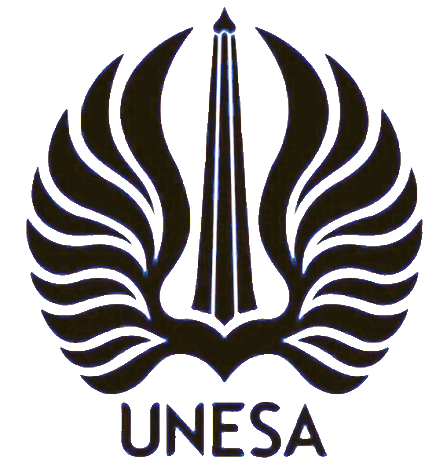 Lampiran 3. Penilaian dosen pembimbing lapangan program kerja mahasiswa KKNPENILAIAN DOSEN PEMBIMBING LAPANGANPROGRAM KERJA MAHASISWA KKNNama mahasiswa		: …………………………………………………………………NIM				: …………………………………………………………………Prodi/Fakultas			: …………………………………………………………………Desa/Kelurahan		: …………………………………………………………………Kecamatan			: …………………………………………………………………Kabupaten			: …………………………………………………………………Tema KKN			: ………………………………………………………………..Penilaian dilakukan dengan cara memberi tanda centang (√) pada angka 4, 3, 2, 1 pada kolom skor untuk setiap pernyataan/indicator untuk masing-masing aspek kelayakan (Kriteria umum: 4 = sangat jelas, 3 = jelas, 2 = kurang jelas, 1 = sangat tidak jelas								………………….,…………,2021								Nama DPL								………………………………………Lampiran 4.  Format penilaian laporan akhir mahasiswa KKNPENILAIAN DOSEN PEMBIMBING LAPANGANLAPORAN AKHIR MAHASISWA KKNNama mahasiswa		: …………………………………………………………………NIM				: …………………………………………………………………Prodi/Fakultas			: …………………………………………………………………Desa/Kelurahan		: …………………………………………………………………Kecamatan			: …………………………………………………………………Kabupaten			: …………………………………………………………………Tema KKN			: ………………………………………………………………..Penilaian dilakukan dengan cara memberi tanda centang (√) pada angka 4, 3, 2, 1 pada kolom skor untuk setiap pernyataan/indicator untuk masing-masing aspek kelayakan (Kriteria umum: 4 = sangat jelas, 3 = jelas, 2 = kurang jelas, 1 = sangat tidak jelas………………….,…………,2021								Penilai								………………………………………Lampiran 5. Format log book mahasiswa KKN tematikLOGBOOK MAHASISWA KKN MBKMUNIVERSITAS NEGERI SURABAYA TAHUN 2021Nama mahasiswa		: …………………………………………………………………NIM				: …………………………………………………………………Prodi/Fakultas			: …………………………………………………………………Desa/Kelurahan		: …………………………………………………………………Kecamatan			: …………………………………………………………………Kabupaten			: …………………………………………………………………Tema KKN			: ………………………………………………………………..									…………….,….2021Dosen pembimbing lapangan						MahasiswaNama									Nama….Lampiran 6. Format penilaian seminar hasil (DPL)FORMAT PENILAIAN SEMINAR HASILNama Kelompok		: …………………………………………………………………Desa/Kelurahan		: …………………………………………………………………Kecamatan			: …………………………………………………………………Kabupaten			: …………………………………………………………………Tema KKN			: ………………………………………………………………..………………….,…………,2021								Nama DPL								………………………………………Lampiran 7. Instrumen supervise (DPL)INSTRUMEN SUPERVISI KKN MBKM………………….,…………,2021								Nama DPL………………………………………Lampiran 8. Petunjuk teknis kkn tematik prestasi olahragaPETUNJUK TEKNIS KKN TEMATIK PRESTASI OLAHRAGA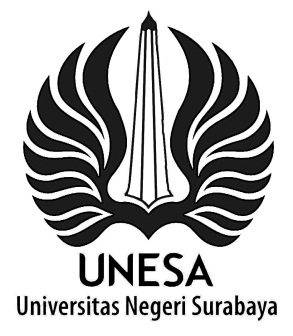 Tim Penyusun:Dr. Nurkholis, M.Pd.M. Faruk, S.Pd., M.Kes.SATUAN MERDEKA BELAJAR KAMPUS MERDEKA DIVISI KULIAH KERJA NYATAUNIVERSITAS NEGERI SURABAYA2021TujuanMendukung pencapaian kinerja IKU Unesa tahun 2021 tentang raihan prestasi mahasiswa tingkat nasional dan internasional.Implementasi MBKM 20 SKS di luar kampus bagi mahasiswa semester genap  tahun 2021.Mendukung program pemerintah Jawa Timur dan Indonesia dalam pembangunan di bidang olahragaDefinisi Prestasi olahraga adalah suatu hasil atas usaha yang dicapai perorangan atau kelompok dalam bidang Olahraga, dalam bentuk Lencana, Sertiftkat, Piagam Penghargaan atau dalam bentuk lain yang setara dan diakui secara Regional, Nasional maupun Internasional;Penghargaan akademik adalah pemberian nilai atau penghargaan yang disetarakan dengan tugas akademik mahasiswa;Kejuaraan Olahraga Tingkat Nasional Resmi multi event antara lain Pekan Olahraga Nasional (PON), Pekan Olahraga Mahasiswa Nasional (POMNAS) diselenggarakan sebagai bagian dari sistem kompetisi olahraga mahasiswa/umum dan merupakan ajang penyelenggaraan olahraga yang dilaksanatan secara multievent tingkat Nasional. Kejuaraan Olahraga tingkat Internasional resmi antara lain Sea Games, Pekan Olahraga Mahasiswa Asean (POM) Asean, Asian Games, dan Olimpiade; paralympic games, UniversiadeKejuaraan olahraga nasional single event antara lain, Kejuaraan nasional (Kejurnas) dan Pra kualifikasi PON cabang olahraga tertentu dan kejuaran lain ditingkat Asia tenggara maupun kejuaraan internasional lainnya. Pemusataan latihan adalah program pembinaan prestasi olahraga dengan intesifikasi latihan yang dipusatkan di tempat tertentu dalam menghadapi even nasional maupun internasional seperti PON, POMNAS, Sea Games, POM ASEAN, Universiade, Olympic Games, Paralympic Games, dan lain lain.Satuan Kredit Semester yang seianjutnya disingkat SKS adalah satuan kredit yang dipakai untuk menyatakan jumlah kredit dari satu mata kuliah dalam satu semester;Kuliah Kerja Nyata (KKN) adalah kegiatan lintas bidang studi yang dilaksanakan dalam rangka meningkatkan kompetensi sosial kemasyarakatan;Laporan KKN Tematik Prestasi adalah laporan yang disetarakan dengan Laporan KKN;Mata Kuliah adaah satuan pelajaran yarrg diajarkan di tingkat perguruan tinggi;Mahasiswa adalah seseorang yang aktif menempuh jenjang pendidikan tinggi dan terdaftar pada Biro Administrasi Akademik dan Kemahasiswaan Universitas Negeri Surabaya.Kriteria mahasiswa Penghargaan Akademik Mata Kuliah KKN tematik prestasi Olahraga :Mahasiswa aktif yang memprogram mata kuliah KKN MBKM (siakad dan masuk SIMKKN)Mahasiswa memiliki prestasi olahraga tingkat nasional atau internasional (ditunjukkan dengan sertifikat/piagam penghargaan Juara minimal perunggu) yang diperoleh  saat sedang memprogram mata kuliah KKN MBKM tahun 2021 atau;Mahasiswa sedang pemusatan latihan (ditunjukkan dengan SK/ST dari Institusi yang menaungi) untuk persiapan single even maupun multieven kejuaraan yang bersekala nasional atau internasional saat memprogram mata kuliah KKN MBKM tahun 2021.Prosedur Pendaftaran :Dalam proses pendaftaran peserta KKN tematik prestasi olahraga mahasiswa mengumpulkan berkas ke Satuan Tugas Merdeka Belajar Kampus Merdeka. Adapun berkas-berkas yang harus dilengkapi adalah : KRS sebagai bukti program matakuliah KKN pada semester tersebut;Surat Keputusan/Surat Tugas tentang pemusatan latihan  atau Piagam Perngharagaan Juara pada single even maupun multieven Kejuaraan Nasional atau Internasional yang diperoleh pada rentang waktu pelaksanaan kegiatan KKN MBKM tahun 2021 yaitu semester genap tahun 2021. Menyerahkan surat pernyataan originalitas berkas persyaratan KKN Tematik Prestasi.Kewajiban Mahasiswa Mengikuti Penlat (Pendidikan dan Latihan KKN Tematik Prestasi Olahraga)Membuat log book saat pemusatan latihan atau saat kejuaraan (Format log book terlampir).Membuat laporan akhir kegiatan selama pemusatan latihan dan kejuaraan, (Format laporan terlampir)Sistem PenilaianPenilaian KKN prestasi olahraga disesuaikan dengan kegiatan KKN MBKM yang dilakukan mahasiswa, evaluasi KKN disesuaikan dengan komponen penilaian yang dilakukan oleh Unesa, yang terdiri dari nilai tugas, partisipasi, Ujian Tengah Semester (UTS) dan Ujian Akhir Semester (UAS), yang dijabarkan sebagai berikut:Penilaian KKN prestasi olahraga terdiri dari:A	= 	Partisipasi kehadiran dalam menjalankan program latihan bobot 2 identik dengan nilai partisipasiB	= 	Logbook dan portofolio latihan, bobot 3 sebagai tugasC	= 	Laporan akhir, bobot 2 sebagai UTSD	= 	Target dan capaian prestasi olahraga, bobot 3 sebagai  UASRumus:n = nilai mahasiswa Indikator penilaian maksimal:Nilai Partisipasi (A)Kehadiran latihan	  		=	  50Capaian target individu		=	  50maksimal      	  		=	 100Nilai Modul (B) :Coaching point			=	40Parameter prestasi			=	30Portofolio			=	30maksimal      			=	 100	Nilai Laporan akhir (D), diuraikan dengan indikator penilaian:Laporan dibuat tetapi tidak sesuai sistematika dan tidak lengkap 	= 30Laporan dibuat tapi kegiatan tidak  sesuai yang dijalankan             	 = 70Laporan dibuat sesuai sistematika dan program latihan   	           = 100Capaian prestasi olahragaPerunggu 	= 80Perak	= 90Emas	= 100Partisipan	= 75Kriteria Penilaian: Monitoring dan EvaluasiDalam pelaksanaan KKN tematik prestasi olahraga, maka membutuhkan koordinasi dengan berbagai pihak atau stakeholder. Kordinasi KKN dilaksanakan baik pada tahap awal, tahap pelaksanaan, dan tahap akhir. Pada tahap awal terdapat beberapa kegiatan, seperti: penentuan lokasi KKN,  proses pembimbingan. monitoring dan evaluasi (monev) pelaksanaan KKN dan seminar hasil dan laporan akhir. Koordinasi pada tahap awal dilakukan dengan menggadeng beberapa pihak, seperti: KONI, Pengprov cabang olahraga, dan pelatih cabor. Kegiatan monitoring KKN tematik prestasi olahraga bertujuan untuk melakukan penilaian terhadap pelaksanaan KKN yang telah berlangsung, sekaligus untuk melihat sejauh mana kegiatan yang telah dilaksanakan oleh mahasiswa KKN berjalan sesuai perencanan sebagaimana tertuang dalam program latihan. Kegiatan evaluasi merupakan kegiatan lanjutan dari kegiatan monitoring, sehingga kedua kegiatan tersebut adalah rangkaian kegiatan yang tidak dapat dipisahkan. Kegiatan evaluasi bertujuan untuk memberikan saran dan masukan atas pelaksanaan kegiatan yang telah berlangsung, sehingga diperoleh perbaikan atau penyempurnaan atas suatu program. Kegiatan monitoring dan evaluasi (monev) KKN dilaksanakan oleh DPL (Dosen Pembimbing Lapangan) KKN prestasi olahraga yang ditugaskan berdasarkan surat tugas pimpinan.PelaporanAdapun format penulisan laporan akhir dapat disusun sebagai berikut. COVER HALAMAN PENGESAHAN KATA PENGANTAR DAFTAR ISI BAB I PENDAHULUAN Uraikan tentang latar belakang program serta target yang akan dicapai tantangan dan hambatan yang diprediksi serta solusinya. BAB II RENCANA PROGRAM Uraian program latihan, tujuan dan teknis pelaksanaan serta dukungan untuk mencapai tujuan BAB III HASIL KEGIATAN Bab ini mengemukakan deskripsi secara rinci hasil pelaksanaan program disertai dokumentasi foto yang mendukung.BAB IV SIMPULAN DAN SARAN DAFTAR PUSTAKA DAFTAR LAMPIRANPENUTUPDemikian buku panduan pelaksanaan KKN Tematik prestasi olahraga bagi mahasiswa selingkung Unesa telah terselesaikan. Semoga buku panduan ini dapat membantu mahasiswa dalam melaksanakan kegiatan KKN MBKM tahun 2021 Unesa sekaligus membantu Universitas Negeri Surabaya, Provisi Jawa Timur dan Indonesia untuk mencapai prestasi nasiomal dan Internasional. Lampiran 1 : Log Book KKN Tematik Prestasi OlahragaMengetahui									Penyusun										LogbookPelatih										Nama MahasiswaNama..BlnMAHASISWADPLDIVISI KKN12345KegiatanJumlah SKSTerjadwalTidak TerjadwalJumlah WaktuKKN Integratif20 SKS20 SKS x  2 Jam x 16 Tatap Muka = 640 Jam20 SKS x 1 Jam x 16 Tatap Muka =320 Jam960 Jam (8 – 9 jam per hari selama 4 bulan)KeteranganKKN Integrasi UNESA 2021Metode PelaksanaanKegiatan KKN ini diselenggarakan dengan dua metode yaitu kombinasi daring dan luring pada daerah yang ditempati oleh mahasiswa dengan perlakuan protokol kesehatan covid – 19 Contoh Kegiatan/AktivitasPeningkatan UMKM Pemberdayaan potensi lokalPemberdayaan wanita taniPeningkatan Ketahanan Pangan dan Hasil PertanianPeningkatan Kewaspadaan Tatanan Baru di Era New NormalPemulihan Penanganan Resesi EkonomiMonitoring dan EvaluasiMonev dapat dilakukan dengan berbagai cara sesuai dengan kondisiWaktu Pelaksanaan23 Februari 2021 – 23 Mei 2021 (12 Minggu) Setara 16x Tatap Muka (tiap mahasiswa 8 – 9 jam perhari)TemaPengembangan Kemampuan Membaca Peluang Usaha (dana internal Unesa).Pengembangan Kemampuan Mengkreasi dan Menginovasi Pengembangan Usaha (Hibah Dana di luar Universitas)Lokasi KKN IntegratifDaerah yang telah ditentukan oleh prodi beserta pembagian kelompok unit kerja lapangLingkup KerjaKegiatan KKN Integratif ini berbasis pada kewirausahaan yang dibuat atau dikembangkan pada lokasi/daerah yang telah didapat oleh kelompok. Batas wilayah hanya pada tingkat kecamatanKelompokKelompok ditentukan masing-masing prodi dan dibimbing oleh seorang DPLBobot SKS20 SKSSyarat PesertaMahasiswa telah menyelesaikan proses pembelajaran setelah semester 5. Dilakukan secara berkelompok dengan jumlah anggota 15 orang per kelompok atau individu dan bersifat multidisiplin (asal prodi/fakultas/ kluster yang berbeda).IPK minimal 2.00 sampai dengan semester 5. Ketentuan lain dapat diatur oleh perguruan tinggi pelaksana.Jumlah Jam KerjaJam kerja efektif mahasiswa minimal menempuh (2240 Jam) dengan catatan mahasiswa melaksanakan program KKN selama 6-7 jam/ hari dalam kurun waktu 94 hari Berkas Administrasi (Laporan, Log Book, Proposal, dll)Mahasiswa mengisi secara onlineDana BantuanUNESA dan *) Mitra AsuransiUNESAIndikatorIndikatorIndikatorBobotProgram :Program :30%A1Konsistensi dan kesesuaian tema/judul dengan permasalahan dan potensi yang ada30%A2Ketepatan dalam penggunaan teknologi/metode dalam memecahkan/menjawab masalah berbasi sustainablity yang merupakan sinergitas dari aspek lingkungan, ekonomi, sosial30%A3Kesesuaian program dengan tema besar yang ditentukan sebagai upaya pemberdayaan masyarakat menuju mandiri dan adanya peningkatan kesejahteraan30%A4Penumbuhan rasa empati, peduli, kepemimpinan, kewirausahaan, kepedulian, penghayatan, serta kerja sama mahasiswa dengan masyarakat30%A5Bentuk dan kualitas program yang disusun oleh kelompok30%BCakupanCakupan15%B1Jumlah objek sasaran /masyarakat terlibat15%B2Cakupan luas areal wilayah kegiatan15%CLuaran (Outcome)Luaran (Outcome)25%C1Ekspektasi munculnya UMKM Binaan25%C2Ekspektasi peningkatan kesejahteraan masyarakat25%C3Ekspektasi peningkatan sustainability25%C4Ekspekasi peningkatan peran serta masyarakat dalam kegiatan 25%C5Publikasi (media koran online, koran cetak, dsb)25%DPendanaanPendanaan10%D1Adanya dukungan dari mitra (dapat menunjukkan surat kesediaan mitra)10%D2Kesesuaian program prioritas kegiatan dengan jumlah dana 10%EKonten/ IsiKonten/ Isi20%E1Kesesuaian aktivitas yang disusun sesuai dengan tema20%E2Kesesuaian dengan buku pedoman20%E3Nilai Kebermanfaatan dan Sustainability20%NoKomponen NilaiPersentase PenilaianNilai1Laporan Rencana Kegiatan5%DPL2Kinerja MahasiswaDPLA.Pelaksanaan25%DPLB.Disiplin10%DPLC.Kerjasama5%DPL3Mata Kuliah KonversiA. Taking The Initiative20%Dosen pengampu MKB. Resources15%Dosen pengampu MKC. Ideas and Opportunities10%Dosen pengampu MK4Laporan Akhir10%DPLTotalTotal100%NoKomponen NilaiPersentase PenilaianNilaiKKNKKNKKNKKN1Laporan Rencana Kegiatan5%DPL2Kinerja MahasiswaA.Pelaksanaan30%DPLB.Disiplin10%DPLC.Kerjasama5%DPLD.Keberlanjutan Program15%DPL3Laporan Akhir35%DPLTotalTotal100%Mata Kuliah TerintegrasiMata Kuliah TerintegrasiMata Kuliah TerintegrasiMata Kuliah Terintegrasi1Mata Kuliah AA. Taking The Initiative20%Dosen pengampu MKB. Resources15%Dosen pengampu MKC. Ideas and Opportunities10%Dosen pengampu MKD. UTS25%Dosen pengampu MKE. UAS30%Dosen pengampu MKTotalTotal1Mata Kuliah BA. Taking The Initiative20%Dosen pengampu MKB. Resources15%Dosen pengampu MKC. Ideas and Opportunities10%Dosen pengampu MKD. UTS25%Dosen pengampu MKE. UAS30%Dosen pengampu MKTotalTotalABCDNilai KKNn(2)n(3)n(2)n(3)Nilai KKN10101010NILAIANGKAHURUF85 ≤  A ≤ 1004A81 ≤ A- <853,75A-75 ≤ B+ <803,5B+70 ≤ B <753B65 ≤ B- <702,75B-60 ≤ C+ <652,5C+55 ≤ C <602C40 ≤ D < 551D0 ≤ E < 400ENoProgram KegiatanFebruariFebruariFebruariFebruariMaretMaretMaretMaretAprilAprilAprilAprilMeiMeiMeiMeiJuniJuniJuniJuniJuniNoProgram Kegiatan1234123412341234412341Pengumuman Lokasi dan Kelompok KKN (Prodi)2Sosialisasi Tim KKN ke DPL3Sosialisasi dan Briefing DPL ke Kelompok KKN4Upacara Pelepasan Penerjunan5Proses perijinan KKN6Operasional Kegiatan KKN Integratif *)7Pembukaan KKN8Monitoring dan Evaluasi Pembukaan KKN9Workshop Buku Panduan KKN dan Materi KKN10Finalisasi panduan KKN MBKM dan tematik9Atribut KKN Banner, Topi, Umbul umbul10Supervisi 1Monitoring dan Evaluasi Tim KKN dan Koordinator11Distribusi Atribut KKN12Monitoring dan Evaluasi Pimpinan13Pembuatan Jurnal KKN14Distribusi Jaket DPL, Koor. DPL dan Pimpinan15Penutupan KKN/Seminar Hasil/Pameran Produk KKNMonitoring dan Evaluasi Penutupan KKN16Unggah Laporan KKN Integratif Online17Penerimaan Laporan KKN Individu dan Kelompok18Penilaian DPL dan Dosen Pengampu Mata Kuliah19Verifikasi Nilai Oleh Tim KKN Pusat20Pengiriman Nilai KKNNoAspek yang dinilaiSkorSkorSkorSkorNoAspek yang dinilai12341Tema kegiatan2Judul kegiatan3Analisis situasi4Jenis program5Solusi yang direncanakan6Alokasi waktu7Sasaran8Metode pelaksanaan9Jadwal kegiatan10LuaranJumlahNilai = skor/40 x 100Rentang nilai 1 sd 100NoAspek yang dinilaiSkorSkorSkorSkorNoAspek yang dinilai1234AFORMAT PENILAIAN1Kesesuaian ukuran kertas2Lay out laporan3Spasi4Penulisan judul dan sub judul5Substansi bagian depan laporan6Kelengkapan isi laporanBISI LAPORAN1Gambaran umum lokasi KKN 2Tujuan dan manfaat KKN3Gambaran program desa yang telah ada4Analisis situasi desa5Kemampuan mengungkap potensi desa6Rumusan program kerja KKN7Hasil pelaksanaan program8Partisipasi dan keterlibatan masyarakat9Simpulan dan saran10Luaran KKNJumlahNilai = skor/64 x 100Rentang nilai 1 sd 100NOHari/tanggalAktivitasKendalaSolusiHasil/dokumentasiNoAspek yang dinilaiBobotSkor penguji1PENGUASAAN MATERI LAPORANA. Penguasaan gambaran umum desa, unit usaha dan program desa10B. Penguasaan potensi yang diperoleh dari hasil observasi dan analisis kebutuhan10C. Penguasaan program kerja yang dilakukan102PENYAJIANA. Sistematika penyajian5B. Kualitas alat bantu presentasi5C. Teknik presentasi10D. Ketepatan waktu5E. Kesiapan5F. Kualitas bahasa verbal103SIKAP DAN PENAMPILANA. Kesopanan10B. Kemampuan sosial10C. Kerapian10Skor maksimal 100Mohon diisi sesuai dengan kondisi sebenarnya. Instrument ini sebagai bahan evaluasi dan tindak lanjut.Mohon diisi sesuai dengan kondisi sebenarnya. Instrument ini sebagai bahan evaluasi dan tindak lanjut.Mohon diisi sesuai dengan kondisi sebenarnya. Instrument ini sebagai bahan evaluasi dan tindak lanjut.KELOMPOK DESAKABUPATEN/KOTAJUMLAH ANGGOTANAMA KETUA KELOMPOKCP………………………….TEMA KKNNAMA DPLPERIJINANSUDAHBELUMDUKUNGAN PIHAK DESA BAIKBELUMKENDALA DILAPANGANSOLUSIDUKUNGAN ANGGOTA KELOMPOKREKOMENDASIABCDNilai KKNn(2)n(3)n(2)n(3)Nilai KKN10101010NILAIANGKAHURUF85 ≤  A ≤ 1004A81 ≤ A- <853,75A-75 ≤ B+ <803,5B+70 ≤ B <753B65 ≤ B- <702,75B-60 ≤ C+ <652,5C+55 ≤ C <602C40 ≤ D < 551D0 ≤ E < 400ENamaNamaNamaNIMNIMProdi/Jurusan/FakultasProdi/Jurusan/FakultasPenempatan KKNPenempatan KKNBidang prestasiBidang prestasiJudul KegiatanJudul KegiatanWaktu Waktu Coaching pointCoaching pointDeskripsi kegiatanKeterangan dokumenTanggalDst